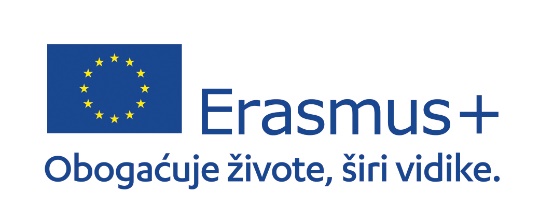 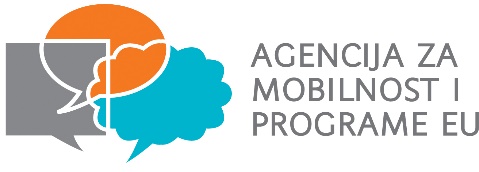 BODOVANJE PRIJAVA UČENIKA ZA SUDJELOVANJE U  ERASMUS+ PROJEKTU   Put do uspjeha/Pathway to Success2022-1-HR01KA122-VET-000073642Prijava se boduje na sljedeći način:Opći uspjeh u svim završenim razredima srednje škole (na dvije decimale)Ocjene iz stručnih predmeta u svim završenim razredima srednje škole (ocjene iz svih stručnih predmeta će se zbrojiti i podijeliti s brojem stručnih predmeta.)Vladanje u svim do sada završenim razredima srednje škole ( uzorno - 1 bod, dobro-0 bodova, loše - negativan bod)Pedagoške mjere sprječavanja u prethodno završenom razredu srednje škole ( negativni bodovi: opomena razrednika -1 bod, ukor -2 boda, opomena pred isključenje -3 boda)Pedagoške mjere poticanja, Pohvala Razrednog i/ili Nastavničkog vijeća (1 bod po pohvali i godini)Motivacijsko pismo ( max 8 bodova:Maximalan broj bodova je moguće postići ukoliko ste dobro obrazložili svoju motivaciju i vidljivo je da ste upravo vi dobar kandidat za izbor)Broj ostvarenih bodova na testu engleskog jezika (maximalan broj bodova je  50. Test se boduje na sljedeći način: 0-10 = 1 bod;   11-20= 2 boda;    21-30= 3 boda;   31-40= 4 boda;    41-50= 5 bodova)Sudjelovanje u izvannastavnim aktivnostima Škole (bod po aktivnosti) potrebna je službena potvrda kao dokaz ili izjava nastavnika koji je vodio aktivnostSudjelovanje u volonterskim i humanitarnim aktivnostima ( bod po sudjelovanju) potrebna je službena potvrda ili izjava nastavnika koji je vodio aktivnost ili preslika volonterske knjižice Sudjelovanje u natjecanjima vezanim za struku u kojoj se obrazujete ( bod po natjecanju) potrebna je potvrda ili izjava nastavnika Preporuka nastavnika strukovnih predmeta ( zbroj bodova koje je nastavnik naveo u preporuci) Svaki neopravdani sat nosi 1 negativni bod. Učenici sa smanjenim mogućnostima 5 bodova Učenik do sada nije boravio duže od tjedan dana u inozemstvu 2 boda Učenik do sada nikada nije bio u inozemstvu 4 boda Učenik do sada nije sudjelovao u Erasmus+ projektima Škole 5 bodovaNegativni se bodovi oduzimaju od ukupnog broja bodova.BODOVANJE MOTIVACIJSKOG PISMA:Odgovoreno je na sva pitanja (4 boda)Svi su odgovori obrazloženi s navedenim primjerima ( po 1 bod po odgovoru)Za sve informacije obratite se Kristini Kaučić, prof. savjetnici, koordinatorici projekta.Konzultacije se održavaju u kabinetu stranih jezika, po dogovoru ili srijedom i petkom 5.sat u smjeni A (gimnazija, SRT) u zgradi INA-e. Na lokaciju Borovo koordinatorica dolazi po dogovoru s razrednicima.